ПРЕСС-РЕЛИЗЕвразийская сеть людей, употребляющих наркотики,присоединяется кМеждународному дню осведомленности о передозировкеВремя - помнить, время – действовать!Time to Remember, Time to ActДля всех заинтересованных сторон31 августа мировое сообщество отмечает важную дату – Международный день осведомленности о передозировке (International Overdose Awareness Day). Это глобальное мероприятие, которое направлено на повышение осведомленности о передозировке во всем мире. В этот день мы вспоминаем людей, умерших от передозировки наркотиками, и ситуации, когда мы или наши друзья остались живы благодаря своевременно оказанной помощи. Призыв, который является главной темой Международного дня повышения осведомленности о передозировке — «Время – помнить, время - действовать» (Time to remember, time to act). Это значит, что мы должны не только ПОМНИТЬ о наших близких и всех тех, кто погиб от передозировок, но и ДЕЙСТВОВАТЬ, чтобы наши друзья больше не умирали от передозировки наркотиками. Количество передозировок в мире только растет с каждым годом. Причем речь идет не о разовых случаях, а об увеличении числа передозировок, связанных со смертельным исходом, на ДЕСЯТКИ ПРОЦЕНТОВ. Не фатальные передозировки могут оставлять потребителей наркотиков со значительными проблемами со здоровьем, такими как расщепление мышечной ткани, почечная недостаточность, проблемы с сердцем, судороги, повреждение нервов или когнитивные нарушения. Большинство погибших можно было спасти, если бы рядом с ними кто-то находился, если бы этот кто-то знал, как распознать передозировку, и главное – как оказать нужную помощь. Бесконечная ценность каждого человека и возможность спасти его жизнь сводит на нет все страхи, предрассудки и стигму в отношении людей, употребляющих наркотики.Сегодня репрессивная наркополитика в регионе Восточной Европы и Центральной Азии (ВЕЦА) подразумевает уголовную ответственность за хранение и, в ряде стран - за употребление наркотиков. Криминализация загоняет людей, употребляющих наркотики, в антисанитарные и маргинальные условия, увеличивая риск инфицирования ВИЧ и другими заболеваниями, а также смерти от передозировки. Криминализация также останавливает людей от обращения за медицинской помощью в случае передозировки их друзей или членов семьи.Очевидно, что такая политика не в состоянии предотвратить передозировки и смерти, связанные с наркотиками. Она лишь способствует увеличению риска преждевременной смерти от передозировки и острых последствий употребления наркотиков. Во всем мире проблема продолжает обостряться в связи с появлением новых синтетических препаратов - фентанила и карфентанила, которые по своему воздействию многократно сильнее героина. Сегодня один из наших главных приоритетов ЕСЛУН - доступность НАЛОКСОНА. Это лекарство, которое может остановить передозировку опиатами. В большинстве стран ВЕЦА налоксон доступен лишь по рецептам, а, значит, его не оказывается под рукой в необходимый момент – ведь при передозировке счет идет на минуты. Другие программы профилактики передозировок, доказавшие свою эффективность, в наших странах также отсутствуют. Хотя опыт показывает, что эти меры низко затратные и способствуют спасению многих тысяч жизней и значительному улучшению здоровья населения в целом. Многие страны в мире идут по пути реформы карательной наркополитики, в том числе развивая программы профилактики передозировок и расширения доступности налоксона среди потребителей инъекционных наркотиков. Налоксон выводят из списка рецептурных, а также делают его доступнее для потребителей и социальных работников - производят препарат в форме назального спрея.Чтобы изменить ситуацию с передозировками в регионе ВЕЦА, 31 августа активисты ряда стран проведут акции с целью привлечения внимания государства и общества к проблеме передозировок наркотиками и возможным способам ее решения, в частности – доступности налоксона потребителям наркотиков.Основные требования:внедрение последовательной стратегии по снижению уровня передозировок;введение программ, расширяющих доступ к налоксону среди тех, кому он может спасти жизнь;исключение налоксона из списка лекарств, отпускаемых по рецепту;введение в торговый оборот аптечных сетей безрецептурной назальной формы налоксона.Евразийская сеть людей, употребляющих наркотики (ЕСЛУН), присоединяется к Международному дню осведомленности о передозировке. Мы призываем всех членов нашей сети не оставаться равнодушными и сделать все возможное для выполнения этих требований. Пришло время действовать!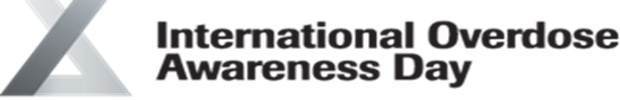 Евразийская сеть людей, употребляющих наркотики (ЕСЛУН)Контактная информация:Татьяна КочетковаПрограммный координаторЕвразийская сеть людей, употребляющих наркотики (ЕСЛУН)dusya.kochetkova@gmail.com+7 927 022 47 18«Примерно 450 000 человек погибли в результате употребления наркотиков в 2015 году, согласно ВОЗ. Из этих смертей 167 750 были непосредственно связаны с последствиями, связанными с употреблением наркотиков (в основном с передозировками).»UNODC (2018) World Drug Report«Многие люди, употребляющие героин и / или кокаин, и которые употребляют инъекционные наркотики, также сообщают, что они испытали не фатальную (не смертельную) передозировку.» «Передозировки, которые являются фатальными, составляют очень небольшую долю от всех передозировок - по оценкам, 2-4 процента.»UNODC (2018) World Drug Report«Не фатальные передозировки, как было показано, связаны с последующей фатальной передозировкой и с риском смерти, который увеличивается с числом предшествующих не фатальных передозировок.»UNODC (2018) World Drug Report«Основываясь на глобальном систематическом обзоре литературы, почти половина (47 процентов, диапазон: от 17 до 68 процентов) потребителей наркотиков, включенных в исследования, сообщили, что они по крайней мере один раз в своей жизни испытали не фатальную передозировку. Причем почти каждый шестой (17 процентов, диапазон: от 4 до 38 процентов), лично пережил не фатальную передозировку в прошлом году.»UNODC (2018) World Drug Report